 МУНИЦИПАЛЬНОЕ ОБРАЗОВАНИЕгородской округ Пыть-ЯхХанты-Мансийского автономного округа -ЮгрыАДМИНИСТРАЦИЯ ГОРОДАП О С Т А Н О В Л Е Н И ЕОт 11.04.2022 № 133-паОб утверждении порядка предоставления субсидий субъектам малого и среднего предпринимательства в городе Пыть-Яхе (С изменениями, внесенными постановлением администрации от 27.09.2022 № 432-па)(С изменениями, внесенными постановлением администрации от 13.03.2023 № 72-па)(С изменениями, внесенными постановлением администрации от 17.07.2023 №208-па)(С изменениями, внесенными постановлением администрации от 16.04.2024 № 77-па)(В преамбуле постановления, в пункте 1.1 раздела 1 приложения к постановлению Слова «от 31.10.2021 № 483-п» заменены словами «от 10.11.2023 № 557-п», слова «от 07.12.2021 № 550-па» заменены словами «от 18.12.2023 № 345-па» постановлением администрации от 16.04.2024 № 77-па)В соответствии с Бюджетным кодексом Российской Федерации, постановлением Правительства Российской Федерации от 18.09.2020 № 1492 «Об общих требованиях к нормативным правовым актам, муниципальным правовым актам, регулирующим предоставление субсидий, в том числе грантов в форме субсидий, юридическим лицам, индивидуальным предпринимателям, а также физическим лицам-производителям товаров, работ, услуг, и о признании утратившими силу некоторых актов Правительства Российской Федерации и отдельных положений некоторых актов Правительства Российской Федерации», постановлением Правительства Ханты-Мансийского автономного округа-Югры от 30.12.2021 № 633-п «О мерах по реализации государственной программы Ханты-Мансийского автономного округа-Югры «Развитие экономического потенциала», постановлением Правительства Ханты-Мансийского автономного округа-Югры от 10.11.2023 № 557-п «О государственной программе Ханты-Мансийского автономного округа-Югры «Развитие экономического потенциала», в целях реализации постановления администрации города от 18.12.2023 № 345-па «Об утверждении муниципальной программы «Развитие экономического потенциала города Пыть-Яха»:1. Утвердить порядок предоставления субсидий субъектам малого и среднего предпринимательства в городе Пыть-Яхе (приложение).2. Отделу по внутренней политике, связям с общественными организациями и СМИ управления по внутренней политике (О.В. Кулиш) опубликовать постановление в печатном средстве массовой информации «Официальный вестник» и дополнительно направить для размещения в сетевом издании в информационно-телекоммуникационной сети «Интернет»-pyt-yahinform.ru.3. Отделу по обеспечению информационной безопасности (А.А. Мерзляков) разместить постановление на официальном сайте администрации города в сети Интернет.4. Настоящее постановление вступает в силу после его официального опубликования.5. Признать утратившими силу постановления администрации города:- от 12.07.2021 № 321-па «Об утверждении порядка предоставления субсидий субъектам малого и среднего предпринимательства в городе Пыть-Яхе»;- от 30.08.2021 № 399-па «О внесении изменений постановление администрации города от 12.07.2021 № 321-па «Об утверждении порядка предоставления субсидий субъектам малого и среднего предпринимательства в городе Пыть-Яхе».6. Контроль за выполнением постановления возложить на заместителя главы города-председателя комитета по финансам.Глава города Пыть-Яха                                                                  А.Н. МорозовПриложение к постановлению администрации города Пыть-Яха от 11.04.2022 № 133-паПорядокпредоставления субсидий субъектам малого и среднего предпринимательства в городе Пыть-Яхе1. Общие положения1.1. Настоящий порядок разработан в соответствии с Бюджетным кодексом Российской Федерации, Федеральным законом от 24.07.2007 № 209-ФЗ «О развитии малого и среднего предпринимательства в Российской Федерации» (далее-Федеральный закон № 209-ФЗ), постановлением Правительства Российской Федерации от 18.09.2020 № 1492 «Об общих требованиях к нормативным правовым актам, муниципальным правовым актам, регулирующим предоставление субсидий, в том числе грантов в форме субсидий, юридическим лицам, индивидуальным предпринимателям, а также физическим лицам-производителям товаров, работ, услуг, и о признании утратившими силу некоторых актов Правительства Российской Федерации и отдельных положений некоторых актов Правительства Российской Федерации», Законом Ханты-Мансийского автономного округа-Югры от 29.12.2007 № 213-оз «О развитии малого и среднего предпринимательства в Ханты-Мансийском автономном округе-Югре», постановлением Правительства Ханты-Мансийского автономного округа-Югры от 30.12.2021 № 633-п «О мерах по реализации государственной программы Ханты-Мансийского автономного округа-Югры «Развитие экономического потенциала», постановлением Правительства Ханты-Мансийского автономного округа-Югры от 10.11.2023 № 557-п «О государственной программе Ханты-Мансийского автономного округа-Югры «Развитие экономического потенциала» (далее-государственная программа), в целях реализации постановления администрации города от 18.12.2023 № 345-па «Об утверждении муниципальной программы «Развитие экономического потенциала города Пыть-Яха» (далее -Подпрограмма).1.2. Понятия, используемые в настоящем Порядке:Субъект малого и среднего предпринимательства-хозяйствующий субъект (юридическое лицо или индивидуальный предприниматель), состоящий на налоговом учете в установленном законодательством порядке на территории Ханты-Мансийского автономного округа-Югры и осуществляющий свою деятельность на территории города Пыть-Яха, отнесенный в соответствии с условиями, установленными Федеральным законом от 24 июля 2007 года № 209-ФЗ «О развитии малого и среднего предпринимательства в Российской Федерации», к малым предприятиям, в том числе к микропредприятиям, и средним предприятиям, сведения о котором внесены в единый реестр субъектов малого и среднего предпринимательства и предоставивший документы для получения субсидии, в соответствии с разделом 2 настоящего Порядка (далее-Субъект, Получатель субсидии).Уполномоченный орган-управление по экономике администрации города Пыть-Яха.Социально значимые (приоритетные) виды деятельности-виды деятельности, определенные в подпункте 1.5.3 раздела 1 настоящего Порядка в соответствии с Общероссийским классификатором видов экономической деятельности (ОКВЭД 2) ОК 029-2014 (КДЕС Ред. 2) (принят и введен в действие приказом Федерального агентства по техническому регулированию и метрологии от 31.01.2014 № 14-ст) (далее-ОКВЭД). Иные понятия и термины, используемые в настоящем Порядке, используются в значениях, определённых Бюджетным кодексом Российской Федерации, Федеральным законом № 209-ФЗ, государственной программой и Подпрограммой.(В пункт 1.2 внесены изменения постановлением администрации от 13.03.2023 № 72-па)1.3. Целью предоставления субсидий является компенсация фактически произведенных и документально подтвержденных затрат (части затрат), в том числе НДС, уплачиваемый при осуществлении соответствующих расходов, в связи с производством (реализацией) товаров, выполнением работ, оказанием услуг, виды которых предусмотрены настоящим Порядком, оказание финансовой поддержки субъектам малого и среднего предпринимательства в г. Пыть-Яхе в рамках реализации региональных проектов «Акселерация субъектов малого и среднего предпринимательства», «Создание условий для легкого старта и комфортного ведения бизнеса», направленных на достижение целей федеральных проектов, входящих в состав национального проекта «Малое и среднее предпринимательство и поддержка индивидуальной предпринимательской инициативы.1.4. Главным распорядителем бюджетных средств по предоставлению субсидий, предусмотренных настоящим Порядком, является администрация города Пыть-Яха. 1.5. Право на получение субсидии имеют Субъекты, соответствующие следующим критериям:1.5.1. Соответствующие статье 4 Федерального закона № 209-ФЗ.1.5.2. Состоящие на налоговом учете в установленном законодательством порядке на территории Ханты-Мансийского автономного округа-Югры и осуществляющий свою деятельность на территории города Пыть-Яха.1.5.3. Осуществляющие социально значимые (приоритетные) виды деятельности определены, а именно:Производство пищевых продуктов (за исключением производства напитков) (10);Сельское, лесное хозяйство, охота, рыболовство и рыбоводство (раздел А);Производство безалкогольных напитков; производство минеральных вод и прочих питьевых вод в бутылках (11.07);Производство текстильных изделий (13);Производство одежды (14);Производство кожи и изделий из кожи (15);Обработка древесины и производство изделий из дерева и пробки, кроме мебели, производство изделий из соломки и материалов для плетения (16);Производство изделий из бумаги и картона (17.2);Деятельность полиграфическая и копирование носителей информации (18);Производство резиновых и пластмассовых изделий (22);Производство прочей неметаллической минеральной продукции (23);Производство готовых металлических изделий, кроме машин и оборудования (25);Производство фото- и кинооборудования (26.70.1);Производство мебели (31);Производство прочих готовых изделий за исключением чеканки монет, производства зажигалок (32);Ремонт машин и оборудования (33.12);Ремонт электронного и оптического оборудования (33.13);Ремонт электрического оборудования (33.14);Монтаж промышленных машин и оборудования (33.2);Передача электроэнергии и технологическое присоединение к распределительным электросетям (35.12);Забор, очистка и распределение воды (36);Сбор, обработка и утилизация отходов; обработка вторичного сырья (38);Строительство (раздел F);Техническое обслуживание и ремонт автотранспортных средств (45.2);Торговля розничная лекарственными средствами в специализированных магазинах (аптеках) (47.73);Деятельность ресторанов и услуги по доставке продуктов питания (не реализующих алкогольную продукцию, пиво и табачные изделия) (56.1);Деятельность предприятий общественного питания по обслуживанию торжественных мероприятий и прочим видам организации питания (не реализующих алкогольную продукцию, пиво и табачные изделия) (56.2);Разработка компьютерного программного обеспечения, консультационные услуги в данной области и другие сопутствующие услуги (62);Деятельность в области информационных технологий (63);Аренда и управление собственным или арендованным недвижимым имуществом (68.20);Деятельность агентств недвижимости за вознаграждение или на договорной основе (68.31);Деятельность в области права и бухгалтерского учета (69);Консультирование по вопросам коммерческой деятельности и управления (70.22);Деятельность в области архитектуры и инженерно-технического проектирования; технических испытаний, исследований и анализа (71);Деятельность рекламная (73.1);Деятельность в области фотографии (74.2);Деятельность по письменному и устному переводу (74.3);Прокат и аренда товаров для отдыха и спортивных товаров (77.21);Деятельность по трудоустройству и подбору персонала (78);Деятельность туристических агентств и туроператоров (79.1);Деятельность систем обеспечения безопасности (80.2);Деятельность по обслуживанию зданий и территорий (81);Образование дополнительное (85.4);Образование дошкольное (85.11);Деятельность в области здравоохранения (86);Деятельность по уходу с обеспечением проживания (87);Предоставление социальных услуг без обеспечения проживания (88);Деятельность творческая, деятельность в области искусства и организации развлечений (90);Деятельность в области спорта (93.1);Деятельность спортивных объектов (93.11);Деятельность фитнес-центров (93.13);Деятельность в области спорта прочая (93.19);Деятельность зрелищно-развлекательная прочая (93.29);Ремонт компьютеров, предметов личного потребления и хозяйственно-бытового назначения (95);Деятельность по предоставлению прочих персональных услуг (96).Факт осуществления социально значимого (приоритетного) вида деятельности подтверждается наличием основного вида деятельности в выписке из Единого государственного реестра юридических лиц, Единого государственного реестра индивидуальных предпринимателей, и наличием лицензии, если осуществляемая деятельность подлежит лицензированию в соответствии с законодательством.Субсидия предоставляется по основному виду деятельности субъектов малого и среднего предпринимательства с указанием кода по общероссийскому классификатору видов экономической деятельности (ОКВЭД).(В подпункт 1.5.3 пункта 1.5 внесены изменения постановлением администрации от 13.03.2023 № 72-па)1.5.4. Сведения о которых внесены в Единый реестр субъектов малого и среднего предпринимательства Федеральной налоговой службы Российской Федерации. 1.6. Сведения о субсидиях подлежат размещению на едином портале бюджетной системы Российской Федерации в информационно-телекоммуникационной сети «Интернет» (в разделе единого портала) не позднее 15-го рабочего дня, следующего за днем принятия решения Думы города Пыть-Яха о бюджете (решения Думы города Пыть-Яха о внесении изменений в решение о бюджете). (Пункт 1.6 изложен в новой редакции постановлением администрации от 13.03.2023 № 72-па)1.7. Субсидии предоставляются без проведения отбора Получателей субсидий.2. Условия предоставления субсидий2.1. Требования, которым должны соответствовать Получатели субсидий на дату подачи документов о предоставлении субсидии: 2.1.1. У Получателя субсидии должна отсутствовать неисполненная обязанность по уплате налогов, сборов, страховых взносов, пеней, штрафов, процентов, подлежащих уплате в соответствии с законодательством Российской Федерации о налогах и сборах.2.1.2. - (Подпункт 2.1.2. исключен постановлением администрации от 27.09.2022 № 432-па)2.1.3. Получатели субсидий-юридические лица не должны находиться в процессе реорганизации, ликвидации, в отношении них не введена процедура банкротства, деятельность получателя субсидии не приостановлена в порядке, предусмотренном законодательством Российской Федерации, а получатели субсидий-индивидуальные предприниматели не должны прекратить деятельность в качестве индивидуального предпринимателя.2.1.4. Получатели субсидии не должны являться иностранными юридическими лицами, в том числе местом регистрации которых является государство или территория, включенные в утверждаемый Министерством финансов Российской Федерации перечень государств и территорий, используемых для промежуточного (офшорного) владения активами в Российской Федерации (далее - офшорные компании), а также российскими юридическими лицами, в уставном (складочном) капитале которых доля прямого или косвенного (через третьих лиц) участия офшорных компаний в совокупности превышает 25 процентов (если иное не предусмотрено законодательством Российской Федерации). При расчете доли участия офшорных компаний в капитале российских юридических лиц не учитывается прямое и (или) косвенное участие офшорных компаний в капитале публичных акционерных обществ (в том числе со статусом международной компании), акции которых обращаются на организованных торгах в Российской Федерации, а также косвенное участие таких офшорных компаний в капитале других российских юридических лиц, реализованное через участие в капитале указанных публичных акционерных обществ. (Подпункт 2.1.4 пункта 2.1 изложен в новой редакции постановлением администрации от 13.03.2023 № 72-па)2.1.5. Получатели субсидий не должны получать средства из бюджета города Пыть-Яха, Ханты-Мансийского автономного округа - Югры на основании иных нормативных правовых актов или муниципальных правовых актов, на цели, установленные настоящим Порядком, сведения о которых внесены в Единый реестр субъектов малого и среднего предпринимательства Федеральной налоговой службы Российской Федерации.(Подпункт 2.1.5 изложен в новой редакции постановлением администрации от 27.09.2022 № 432-па)2.1.6. Получатели субсидий не должны являться кредитной организацией, страховой организацией (за исключением потребительских кооперативов), инвестиционным фондом, негосударственным пенсионным фондам, профессиональным участником рынка ценных бумаг, ломбардом. 2.1.7. Получатели субсидий не должны являться участником соглашения о разделе продукции.2.1.8. Получатели субсидий не должны осуществлять предпринимательскую деятельность в сфере игорного бизнеса.2.1.9. Получатели субсидий не должны являться в порядке, установленном законодательством Российской Федерации о валютном регулировании и валютном контроле, нерезидентом Российской Федерации, за исключением случаев, предусмотренных международными договорами Российской Федерации.2.1.10. Получатель субсидии не должен находиться в перечне организаций и физических лиц, в отношении которых имеются сведения об их причастности к экстремистской деятельности или терроризму, либо в перечне организаций и физических лиц, в отношении которых имеются сведения об их причастности к распространению оружия массового уничтожения.(Пункт 2.1 раздела 2 дополнен подпунктом 2.1.10 постановлением администрации от 13.03.2023 № 72-па)2.2. Перечень документов, предоставляемых Субъектом, для получения субсидии: - заявление о предоставлении субсидии субъекту малого и среднего предпринимательства по форме согласно приложению № 1 к настоящему Порядку. В случае если от имени Субъекта действует иное лицо, к заявлению о предоставлении субсидии прилагается копия доверенности на осуществление действий от имени Субъекта, либо засвидетельствованная в нотариальном порядке копия указанной доверенности. В случае если указанная доверенность подписана лицом, уполномоченным руководителем, к заявлению о предоставлении субсидии прилагается также документ, подтверждающий полномочия такого лица;- копия паспорта (для индивидуальных предпринимателей);- для Субъектов, вновь созданных в текущем году, для отнесения к субъектам малого и среднего предпринимательства-справку о выручке от реализации товаров (работ, услуг), балансовой стоимости активов (остаточной стоимости основных средств и нематериальных активов) и сведения о среднесписочной численности работников за период, прошедший со дня их государственной регистрации до даты (на дату) подачи документов на субсидию по форме согласно приложению № 2 к настоящему Порядку;- для Субъектов, вновь созданных в текущем году-заявление о соответствии вновь созданного юридического лица и вновь зарегистрированного индивидуального предпринимателя, сведения о которых внесены в единый реестр малого и среднего предпринимательства, условиям отнесения к субъектам малого предпринимательства, установленным Федеральным законом № 209-ФЗ по форме согласно приложению № 3 к настоящему Порядку;- (Абзац 6 пункта 2.2. исключен постановлением администрации от 27.09.2022 № 432-па)- документы, подтверждающие произведенные расходы: договор (при наличии); счет-фактура (при наличии); счет (при наличии); документы, подтверждающие факт оказанной услуги, выполненной работы, получения и оприходования товара (акт выполненных работ (оказанных услуг) или акт приемки выполненных строительно-монтажных работ различного назначения (при наличии) или акт о приемке выполненных работ (форма № КС-2) (при наличии) и справка о стоимости выполненных работ и затрат (форма № КС-3) (при наличии) или товарная накладная или универсальный передаточный документ; документы, подтверждающие факт оплаты, а именно: чек контрольно-кассовой техники (при наличии), товарный чек (при наличии), или платежное поручение с отметкой банка об исполнении, или квитанция к приходно-кассовому ордеру, или бланк строгой отчетности, свидетельствующий о фактически произведенных расходах;- при возмещении части затрат по приобретению оборудования-копия технической документации производителя на приобретенное нового оборудование (паспорт, гарантийный талон, иной документ), а также фотографии оборудования, где видны общий вид нового оборудования, серийный (заводской) номер (при наличии), дата производства (изготовления) (при наличии);- при возмещении части затрат по приобретению лицензионных программных продуктов копия лицензии на лицензионный программный продукт;- банковские реквизиты Субъекта. Копии документов предоставляются заверенные подписью руководителя (уполномоченного лица), индивидуального предпринимателя, с указанием должности, фамилии и инициалов, и печатью (при наличии).2.3. Порядок, сроки приема и рассмотрения документов, указанных в пункте 2.2 раздела 2 настоящего Порядка:2.3.1. Прием документов, указанных в пункте 2.2 раздела 2 настоящего Порядка, осуществляется с момента размещения уполномоченным органом на официальном сайте администрации города Пыть-Яха в сети Интернет http://adm.gov86.org информационного объявления о приеме документов от Субъектов на получение субсидий с указанием срока их приема. Срок приема документов на получение субсидий должен составлять не менее 5 рабочих дней со дня размещения информации, указанной в настоящем подпункте.2.3.2. Подача документов, указанных в пункте 2.2 раздела 2 настоящего Порядка Субъектами осуществляется одним из следующих способов:- при личном обращении в Уполномоченный орган;- в электронном виде через канал прямой связи, размещенный на официальном сайте администрации города Пыть-Яха (https://adm.gov86.org/), на инвестиционном портале города Пыть-Яха (http://invest.gov86.org/), с последующим предоставлением в Уполномоченный орган в сроки приема документов;- посредством обращения в филиал АУ «Многофункциональный центр Югры» в городе Пыть-Яхе;- с использованием функционала Цифровой платформы (https://мсп.рф/) и ГИС «Югра Открытая» (https://lk.ugraopen.admhmao.ru/).Документы на получение субсидий, предоставленные в Уполномоченный орган с нарушением срока приема, определенного в информационном объявлении о приеме документов в соответствии с подпунктом 2.3.1 настоящего Порядка, к рассмотрению не принимаются и возвращаются Субъектам без процедуры проверки с сопроводительным письмом.(В абзац 5 подпункта 2.3.2 пункта 2.3 внесены изменения постановлением администрации от 13.03.2023 № 72-па)(Подпункт 2.3.2 пункта 2.3 изложен в новой редакции постановлением администрации от 16.04.2024 № 77-па)2.3.3. Решение о наличии оснований для предоставления или отказа в предоставлении субсидий Субъектам принимает комиссия по вопросам предоставления субсидий субъектам малого и среднего предпринимательства, осуществляющим деятельность на территории города Пыть-Яха (далее-Комиссия), состав и положение которой утверждается распоряжением администрации города Пыть-Яха.2.3.4. Срок рассмотрения документов, предусмотренных в пункте 2.2 раздела 2 настоящего Порядка, не может составлять более 30-ти рабочих дней со дня окончания приема документов. 2.3.5. В течение 3-х рабочих дней со дня вынесения Комиссией решения о наличии оснований для предоставления или отказа в предоставлении субсидии Субъекту, Уполномоченный орган готовит распоряжение администрации города Пыть-Яха о предоставлении и об отказе в предоставлении субсидий субъектам малого и среднего предпринимательства (далее-Распоряжение) и включении Субъектов в единый реестр субъектов малого и среднего предпринимательства-получателей поддержки.2.4. В предоставлении субсидии отказывается в случае, если:2.4.1. Субъект не соответствует критериям, установленным в пункте 1.5 раздела 1.2.4.2. Субъект не соответствует требованиям, установленным в пункте 2.1 раздела 2 настоящего Порядка.2.4.3. Субъект является кредитной организацией, страховой организацией (за исключением потребительских кооперативов), инвестиционным фондом, негосударственным пенсионным фондам, профессиональным участником рынка ценных бумаг, ломбардом. 2.4.4. Субъект является участником соглашения о разделе продукции.2.4.5. Субъект осуществляет предпринимательскую деятельность в сфере игорного бизнеса.2.4.6. Субъект является в порядке, установленном законодательством Российской Федерации о валютном регулировании и валютном контроле, нерезидентом Российской Федерации, за исключением случаев, предусмотренных международными договорами Российской Федерации.2.4.7. Субъектом не представлены (предоставлены не в полном объеме) документы, определенные пунктом 2.2 раздела 2 настоящего Порядка.2.4.8. Субъектом представлены недостоверные сведения и документы.2.4.9. Если ранее в отношении Субъекта было принято решение об оказании аналогичной поддержки (поддержки, условия оказания которой совпадают, включая форму, вид поддержки и цели ее оказания) и сроки ее оказания не истекли. Аналогичной признается поддержка, за счет которой субсидируются одни и те же затраты.(В подпункт 2.4.9 пункта 2.4 внесены изменения постановлением администрации от 13.03.2023 № 72-па)2.4.10. Если с момента признания Субъекта допустившим нарушение порядка и условий оказания поддержки, в том числе не обеспечившим целевого использования средств поддержки, прошло менее трех лет.2.4.11. Отсутствуют лимиты бюджетных ассигнований, предусмотренные Подпрограммой для предоставления субсидий Субъектам, в соответствии с настоящим Порядком, на текущий финансовый год.2.5. Размер субсидии и порядок расчета размера субсидии.2.5.1. «Финансовая поддержка субъектов малого и среднего предпринимательства, осуществляющих социально значимые (приоритетные) виды деятельности в муниципальных образованиях, в рамках реализации регионального проекта «Акселерация субъектов малого и среднего предпринимательства».Возмещению подлежат фактически произведенные и документально подтвержденные затраты, произведенные Субъектами в течение 12 (двенадцати) месяцев, предшествующих дате подачи заявления о предоставлении субсидии. К возмещению не принимаются затраты Субъектов, произведенные с текущих счетов физических лиц.Субсидии не предоставляются при получении аналогичной поддержки по региональному проекту «Создание условий для легкого старта и комфортного ведения бизнеса».Субсидии предоставляются Субъектам на возмещение части следующих затрат: 1) На аренду (субаренду) нежилых помещений.Возмещению подлежат затраты Субъектов на аренду (субаренду) нежилых помещений (за исключением нежилых помещений, находящихся в государственной и муниципальной собственности, включенных в перечни имущества в соответствии с Федеральным законом № 209-ФЗ). Размер субсидии составляет не более 50% от общего объема затрат и не более 200,0 тыс. рублей на одного Субъекта в год. (Абзац 8 подпункта 2.5.1 изложен в новой редакции постановлением администрации от 27.09.2022 № 432-па)(Абзац 8 подпункта 2.5.1 изложен в новой редакции постановлением администрации от 13.03.2023 № 72-па)Абзац 9 - исключен постановлением администрации от 17.07.2023 №208-па2) На приобретение нового оборудования (основных средств) и лицензионных программных продуктов.(Абзац 10 подпункта 2.5.1 изложен в новой редакции постановлением администрации от 13.03.2023 № 72-па)Возмещение части затрат Субъектам осуществляется на приобретение оборудования, относящегося к основным средствам (далее-оборудование), стоимостью более 20,0 тыс. рублей за единицу и содержащегося в группировке 320 «Информационное, компьютерное и телекоммуникационное оборудование» или в группировке 330 «Прочие машины и оборудование, включая хозяйственный инвентарь, и другие объекты» Общероссийского классификатора основных фондов (ОКОФ), принятого и введенного в действие Приказом Федерального агентства по техническому регулированию и метрологии от 12 декабря 2014 года № 2018-ст.Возмещению не подлежат затраты Субъектов на: -оборудование, предназначенное для осуществления оптовой и розничной торговой деятельности (за исключением торговли товарами собственного производства);-на доставку и монтаж оборудования. На приобретение лицензионных программных продуктов, содержащихся в группировке 730 «Программное обеспечение и базы данных» ОКОФ, при обязательном предъявлении копии лицензии. Возмещению подлежат фактически произведенные и документально подтвержденные затраты на приобретение оборудования, произведенное (изготовленное) в течение 24 месяцев, предшествующих дате подачи заявки, на основные средства и лицензионные программные продукты в размере не более 80% от общего объема затрат и не более 200 тыс. рублей в год.(Абзац 16 подпункта 2.5.1 изложен в новой редакции постановлением администрации от 27.09.2022 № 432-па)(Абзац 16 подпункта 2.5.1 изложен в новой редакции постановлением администрации от 13.03.2023 № 72-па)Субъект, в отношении которого принято решение о предоставлении субсидии на возмещение части затрат по приобретению оборудования (основных средств), письменно обязуется использовать по целевому назначению приобретенное оборудование, не продавать, не передавать в аренду или в пользование другим лицам в течение 2-х лет с даты заключения договора о предоставление субсидии. Обязательство Субъекта включается в текст договора о предоставлении субсидии.В случае несоблюдения Субъектом указанного обязательства субсидия в полном объеме подлежит возврату в бюджет города Пыть-Яха, в соответствии с действующим законодательством. 3) На оплату коммунальных услуг нежилых помещений.Возмещению подлежат затраты Субъектов на коммунальные услуги (услуги по водоснабжению, теплоснабжению, водоотведению, электроснабжению, газоснабжению, обращению с твердыми коммунальными отходами), в соответствии с заключенными договорами на предоставление соответствующих услуг по нежилым помещениям, находящихся в собственности или пользовании (аренда/субаренда), используемым в целях осуществления предпринимательской деятельности Субъекта. (Абзац 20 подпункта 2.5.1 изложен в новой редакции постановлением администрации от 13.03.2023 № 72-па)Размер субсидии составляет не более 50% от общего объема затрат и не более 100,0 тыс. рублей на одного Субъекта в год.(Абзац 21 подпункта 2.5.1 изложен в новой редакции постановлением администрации от 27.09.2022 № 432-па)2.5.2. «Финансовая поддержка субъектов малого и среднего предпринимательства (впервые зарегистрированным и действующим менее 1 года), осуществляющих социально значимые (приоритетные) виды деятельности в муниципальных образованиях, в рамках реализации регионального проекта «Создание условий для легкого старта и комфортного ведения бизнеса».Возмещению подлежат фактически произведенные со дня регистрации в качестве юридического лица или индивидуального предпринимателя и документально подтвержденные затраты Субъектов, впервые зарегистрированных и действующих менее 1 года.К возмещению не принимаются затраты Субъектов, произведенные с текущих счетов физических лиц.Субсидии не предоставляются при получении аналогичной поддержки по региональному проекту «Акселерация субъектов малого и среднего предпринимательства».Субсидии предоставляются Субъектам на возмещение части затрат по одному или нескольким из следующих направлений: - на государственную регистрацию юридического лица и индивидуального предпринимателя;- на аренду (субаренду) нежилых помещений;- на оплату коммунальных услуг нежилых помещений;- на приобретение основных средств (оборудование, оргтехника);- на приобретение инвентаря производственного назначения;- на рекламу;- на выплаты по передаче прав на франшизу (паушальный взнос);- на ремонтные работы в нежилых помещениях, выполняемые при подготовке помещений к эксплуатации. Размер субсидии составляет не более 80% от общего объема затрат и не более 300 тыс. рублей на одного Субъекта в год.(Абзац 14 подпункта 2.5.2 изложен в новой редакции постановлением администрации от 27.09.2022 № 432-па)Коммунальные услуги, учитываемые в составе расходов, связанных с арендой (субарендой) нежилых помещений возмещению не подлежат.Субъект, в отношении которого принято решение о предоставлении субсидии на возмещение части затрат по приобретению основных средств (оборудование, оргтехника), письменно обязуется использовать по целевому назначению приобретенные основные средства, не продавать, не передавать в аренду или в пользование другим лицам в течение 2-х лет с даты заключения договора о предоставление субсидии. Обязательство Субъекта включается в текст договора о предоставлении субсидии.В случае несоблюдения Субъектом указанного обязательства субсидия в полном объеме подлежит возврату в бюджет города Пыть-Яха, в соответствии с действующим законодательством.2.5.3. В случае обращения нескольких Субъектов с заявлениями о предоставлении субсидии, при условии превышения затрат обратившихся Субъектов над размерами бюджетных ассигнований, предусмотренных по соответствующему направлению поддержки на текущий финансовый год, субсидии предоставляются в размере, пропорциональном затратам обратившихся Субъектов, но не превышающем предельного размера субсидии в год для одного Субъекта по каждому из направлений поддержки, указанных в подпунктах 2.5.1-2.5.2 раздела 2 настоящего Порядка.(В подпункт 2.5.3 пункта 2.5 внесены изменения постановлением администрации от 13.03.2023 № 72-па)2.6. Порядок и сроки возврата субсидии определены пунктом 4.3 раздела 4 настоящего Порядка. 2.7. Результатом предоставления субсидии является:- сохранение рабочих мест в течение одного года со дня заключения Договора (при их наличии на дату предоставления заявления на субсидию);- осуществление предпринимательской деятельности в течение одного года со дня заключения Договора;-	при возмещении части затрат по приобретению оборудования, основных средств, результатом предоставления субсидии является осуществление Получателем субсидии предпринимательской деятельности в течение 2-х лет со дня заключения Договора.Оценка достижения Получателем субсидии результата предоставления субсидии осуществляется Уполномоченным органом на основании сведений из Единого реестра субъектов малого и среднего предпринимательства по истечении одного года и двух лет со дня заключения Договора. (Пункт 2.7 изложен в новой редакции постановлением администрации от 27.09.2022 № 432-па)(Пункт 2.7 изложен в новой редакции постановлением администрации от 13.03.2023 № 72-па)2.8. Условия и порядок заключения договора о предоставлении субсидии:2.8.1. Предоставление субсидии осуществляется на основании договора о предоставлении субсидии (далее-Договор), который заключается между главным распорядителем бюджетных средств и Получателями субсидий.Уполномоченный орган, в течение 5 рабочих дней с момента подписания Распоряжения, вручает Договор Получателю субсидии способом, указанным Субъектом в пункте 9 заявления о предоставлении субсидии субъекту малого и среднего предпринимательства (направлением на почтовый адрес, при личном приеме (нарочно)).Получатель субсидии в течение 5 календарных дней с даты получения Договора подписывает и предоставляет его в Уполномоченный орган лично или почтовым отправлением. Получатель субсидии, не предоставивший в Уполномоченный орган подписанный договор в указанный срок (в случае направления почтовым отправлением срок исчисляется 5 календарными днями с даты получения договора Получателем субсидии до момента его передачи Получателем субсидии почтовой организации), считается отказавшимся от получения субсидии.Предложение о заключении дополнительного соглашения к Договору (в случае необходимости его заключения), в том числе дополнительного соглашения о расторжении Договора, рассматриваются сторонами в течение 5 рабочих дней(Подпункт 2.8.1 пункта 2.8 дополнен абзацем постановлением администрации от 27.09.2022 № 432-па)2.8.2. Договор о предоставлении субсидии, дополнительное соглашение к Договору, в том числе дополнительное соглашение о расторжении Договора (при необходимости) заключается в соответствии с типовой формой установленной комитетом по финансам администрации города Пыть-Яха.(Подпункт 2.8.2 пункта 2.8 изложен в новой редакции постановлением администрации от 27.09.2022 № 432-па)2.8.3. Договор должен содержать следующие положения: Обязательство Получателя субсидии по сохранению созданных рабочих мест в течение одного года с даты заключения Договора.Согласие Получателя субсидии на предоставление отчетности, предусмотренной разделом 3 настоящего Порядка.Условие о согласовании новых условий Договора в случае уменьшения главному распорядителю ранее доведенных лимитов бюджетных обязательств и невозможности предоставления субсидии в размере, определенном Договором, или о расторжении Договора при не достижении согласия по новым условиям.Согласие получателя субсидии, лиц, получающих средства на основании договоров, заключенных с получателями субсидий (за исключением государственных (муниципальных) унитарных предприятий, хозяйственных товариществ и обществ с участием публично-правовых образований в их уставных (складочных) капиталах, коммерческих организаций с участием таких товариществ и обществ в их уставных (складочных) капиталах), на осуществление в отношении их проверки главным распорядителем как получателем бюджетных средств соблюдения порядка и условий предоставления субсидии, в том числе в части достижения результатов предоставления субсидии, а также проверки органами государственного (муниципального) финансового контроля соблюдения получателем субсидии порядка и условий предоставления субсидии в соответствии со статьями 268.1 и 269.2 Бюджетного кодекса Российской Федерации. (Абзац 5 подпункта 2.8.3 пункта 2.8 изложен в новой редакции постановлением администрации от 27.09.2022 № 432-па)Запрет приобретения получателями субсидии - юридическими лицами, а также иными юридическими лицами, получающими средства на основании договоров, заключенных с получателями субсидий, за счет полученных из соответствующего бюджета бюджетной системы Российской Федерации средств иностранной валюты, за исключением операций, осуществляемых в соответствии с валютным законодательством Российской Федерации при закупке (поставке) высокотехнологичного импортного оборудования, сырья и комплектующих изделий, а также связанных с достижением результатов предоставления этих средств иных операций, определенных правовым актом.(Абзац 6 подпункта 2.8.3 пункта 2.8 изложен в новой редакции постановлением администрации от 27.09.2022 № 432-па)При возмещении части затрат по приобретению оборудования, основных средств, в Договор дополнительно включается обязательство Субъекта об использовании по целевому назначению приобретенного оборудования (приобретенных основных средств), не продавать, не передавать в аренду или в пользование другим лицам в течение 2-х лет с даты заключения Договора.2.9. Перечисление субсидии Субъектам осуществляется в срок не позднее десятого рабочего дня за днем принятия решения о предоставлении субсидии на расчетные или корреспондентские счета, открытые получателями субсидий в учреждениях Центрального банка Российской Федерации или кредитных организациях.2.10. Уполномоченный орган, в случае отказа в предоставлении субсидии, на основании Распоряжения, уведомляет Субъектов об отказе в предоставлении субсидии в течение 5 рабочих дней, следующих за днем принятия решения, путем направления письменного уведомления на адрес электронной почты указанной Субъектом в заявлении о предоставлении субсидии субъекту малого и среднего предпринимательства.3. Требования к отчетности3.1. Получатель субсидии в течение 20 календарных дней по истечении одного года и двух лет со дня заключения Договора представляет в Уполномоченный орган лично, либо посредством почтового отправления с описью вложения, либо в электронном виде через канал прямой связи, размещенный на официальном сайте администрации города Пыть-Яха (https://adm.gov86.org/), на инвестиционном портале города Пыть-Яха (http://invest.gov86.org/):- отчет об исполнении принятых обязательств по сохранению созданных рабочих мест в течение одного года со дня заключения Договора по форме, согласно приложению № 5 к настоящему Порядку предоставления субсидий субъектам малого и среднего предпринимательства в городе Пыть-Яхе;- отчет о достижении значений результата предоставления субсидии, по формам, определенным типовыми формами соглашений о предоставлении субсидии.(Пункт 3.1 изложен в новой редакции постановлением администрации от 27.09.2022 № 432-па)(Абзац 3 пункта 3.1 изложен в новой редакции постановлением администрации от 13.03.2023 № 72-па)4. Требования об осуществлении контроля (мониторинга)соблюдения условий и порядка предоставления субсидии и ответственность за их нарушение(Название раздела 4 изложено в новой редакции постановлением администрации от 27.09.2022 № 432-па)4.1. В отношении получателя субсидии и лиц, получающих средства на основании договоров, заключенных с получателями субсидий (за исключением государственных (муниципальных) унитарных предприятий, хозяйственных товариществ и обществ с участием публично-правовых образований в их уставных (складочных) капиталах, коммерческих организаций с участием таких товариществ и обществ в их уставных (складочных) капиталах), осуществляются проверки главным распорядителем как получателем бюджетных средств соблюдения порядка и условий предоставления субсидии, в том числе в части достижения результатов предоставления субсидии, а также проверки органами муниципального финансового контроля соблюдения получателем субсидии порядка и условий предоставления субсидии в соответствии со статьями 268.1 и 269.2 Бюджетного кодекса Российской Федерации.(Пункт 4.1 изложен в новой редакции постановлением администрации от 27.09.2022 № 432-па)4.2. Уполномоченный орган осуществляет контроль за исполнением Получателями субсидии обязательства об использовании по целевому назначению приобретенного оборудования (приобретенных основных средств), не продавать, не передавать в аренду или в пользование другим лицам в течение 2-х лет с даты заключения Договора. С целью подтверждения исполнения Субъектом указанных обязательств, уполномоченным органом составляется акт проверки не реже 2-х раз в год.4.3. Субсидии подлежат возврату в бюджет города Пыть-Яха в полном объеме в следующих случаях:4.3.1. Нарушение Получателем субсидии условий, установленных при их предоставлении, выявленного по фактам проверок, проведенных главным распорядителем как получателем бюджетных средств и уполномоченным органом муниципального финансового контроля.4.3.2. Непредставление Получателем субсидии или нарушение сроков предоставления отчетности, предусмотренной разделом 3 настоящего Порядка.4.3.3. Неисполнение Получателем субсидии обязательства об использовании по целевому назначению приобретенного оборудования (приобретенных основных средств), не продавать, не передавать в аренду или в пользование другим лицам в течение 2-х лет с даты заключения Договора. 4.3.4. Неисполнение Получателем субсидии обязательства по сохранению созданных рабочих мест в течение одного года с даты заключения Договора.4.3.5. Не достижение значения результата предоставления субсидии, указанного в пункте 2.7 настоящего Порядка. (Подпункт 4.3.5 пункта 4.3 изложен в новой редакции постановлением администрации от 27.09.2022 № 432-па)(Подпункт 4.3.5 пункта 4.3 изложен в новой редакции постановлением администрации от 13.03.2023 № 72-па)4.4. Решение о возврате бюджетных средств (субсидий) принимается Комиссией на основании уведомления уполномоченного органа либо органа финансового контроля города Пыть-Яха не позднее 30 календарных дней с момента выявления нарушения.4.5. В случае принятия Комиссией решения о возврате бюджетных средств (субсидий), уполномоченный орган в течение 5 рабочих дней, нарочно, либо посредством почтового отправления, либо на адрес электронной почты, направляет Получателю субсидии требование о возврате суммы субсидии в бюджет городского округа Пыть-Ях с указанием реквизитов для возврата субсидии. Получатель субсидии обязан в течение 30 рабочих дней с момента получения требования перечислить указанную в требовании сумму по реквизитам, указанным в требовании.В случае невыполнения требования о возврате суммы субсидии в бюджет городского округа Пыть-Яха взыскание средств субсидии осуществляется в судебном порядке в соответствии с законодательством Российской Федерации.4.6. С 1 января 2023 года осуществляется мониторинг достижения результатов предоставления субсидии исходя из достижения значений результатов предоставления субсидии, определенных соглашением, и событий, отражающих факт завершения соответствующего мероприятия по получению результата предоставления субсидии (контрольная точка), в порядке и по формам, которые установлены Министерством финансов Российской Федерации.4.7. В случае призыва Получателя субсидии на военную службу по мобилизации или прохождения Получателем субсидии военной службы по контракту по его заявлению в произвольной форме исполнение обязательств по Соглашению приостанавливается на срок прохождения военной службы по мобилизации или прохождения военной службы по контракту. 4.7.1. Получатель субсидии любым доступным способом (телеграмма, факсограмма, с использованием средств подвижной радиотелефонной связи, с использованием почтовой связи и электронной почты) представляет заявление, указанное в пункте 4.7 Порядка, в Уполномоченный орган, в течение срока действия договора о предоставлении субсидии, но не позднее 31 декабря 2023 года.4.7.2. Документ, подтверждающий нахождение Получателя субсидии в период действия договора о предоставлении субсидии на военной службе по мобилизации, или контракт о прохождении военной службы, представляется в Уполномоченный орган получателем средств бюджета не позднее 30 календарных дней после окончания его нахождения на военной службе по мобилизации или окончания срока действия контракта о прохождении военной службы.(Раздел 4 дополнен пунктом 4.7 постановлением администрации от 13.03.2023 № 72-па)Приложение № 1к Порядку предоставления субсидий субъектам малого и среднего предпринимательстваФормазаявления о предоставлении субсидииНачальнику управления по экономике администрации города Пыть-Яха _________________________________От ________________________________________________________________________________________________(Ф.И.О. индивидуального предпринимателя//наименование организации, должность и Ф.И.О. руководителя)Заявлениео предоставлении субсидии субъекту малого и среднего предпринимательства Заявитель _________________________________________________________________(полное наименование и организационно-правовая форма юридического лица /Ф.И.О. индивидуального предпринимателя)в лице _______________________________________________________________(фамилия, имя, отчество, должность руководителя или доверенного лица юридического лица)( № доверенности, дата выдачи, срок действия)прошу предоставить субсидию по направлению (-ям) (отметить нужное):1. «Финансовая поддержка субъектов малого и среднего предпринимательства, осуществляющих социально значимые (приоритетные) виды деятельности в муниципальных образованиях, в рамках реализации регионального проекта «Акселерация субъектов малого и среднего предпринимательства»:Возмещение части затрат на аренду (субаренду) нежилых помещений.Возмещение части затрат на приобретение оборудования (основных средств) и лицензионных программных продуктов.Возмещение части затрат на оплату коммунальных услуг нежилых помещений. 2. «Финансовая поддержка субъектов малого и среднего предпринимательства (впервые зарегистрированным и действующим менее 1 года), осуществляющих социально значимые (приоритетные) виды деятельности в муниципальных образованиях, в рамках реализации регионального проекта «Создание условий для легкого старта и комфортного ведения бизнеса»:Возмещение части затрат на государственную регистрацию юридического лица и индивидуального предпринимателя.Возмещение части затрат на аренду (субаренду) нежилых помещений.Возмещение части затрат на оплату коммунальных услуг нежилых помещений.Возмещение части затрат на приобретение основных средств (оборудование, оргтехника).Возмещение части затрат на приобретение инвентаря производственного назначения.Возмещение части затрат на рекламу.Возмещение части затрат по передаче прав на франшизу (паушальный взнос).Возмещение части затрат на ремонтные работы нежилых помещений, выполняемые при подготовке помещений к эксплуатации.1. Сумма, фактически произведенных и документально подтвержденных затрат (в рублях)________________________________________________________________.3. Отнесение заявителя к социально значимым (приоритетным) видам деятельности_______________________________________________________________________________________________________________________________________(указать свой вид деятельности (код ОКВЭД и наименование))4. Заявитель подтверждает, что:4.1. Соответствует статье 4 «Категории субъектов малого и среднего предпринимательства» Федерального закона от 24.07.2007 № 209-ФЗ «О развитии малого и среднего предпринимательства в Российской Федерации».4.2. Зарегистрирован и (или) состоит на налоговом учете и осуществляет свою деятельность на территории города Пыть-Яха.4.3. В Едином реестре субъектов малого и среднего предпринимательства Федеральной налоговой службы Российской Федерации имеются сведения о заявителе.4.4. Не имеет неисполненную обязанность по уплате налогов, сборов, страховых взносов, пеней, штрафов, процентов, подлежащих уплате в соответствии с законодательством Российской Федерации о налогах и сборах.4.5. - (Пункт 4.5. приложения №1 к Порядку предоставления субсидий субъектам малого и среднего предпринимательства в городе Пыть-Яхе исключен постановлением администрации от 27.09.2022 № 432-па)4.6. Юридические лица-не находятся в процессе реорганизации, ликвидации, в отношении их не введена процедура банкротства, их деятельность не приостановлена в порядке, предусмотренном законодательством Российской Федерации, а индивидуальные предприниматели-не прекратили деятельность в качестве индивидуального предпринимателя.4.7. Не является иностранным юридическим лицом, а также российским юридическим лицом, в уставном (складочном) капитале которых доля участия иностранных юридических лиц, местом регистрации которых является государство или территория, включенные в утверждаемый Министерством финансов Российской Федерации перечень государств и территорий, предоставляющих льготный налоговый режим налогообложения и (или) не предусматривающих раскрытия и предоставления информации при проведении финансовых операций (офшорные зоны) в отношении таких юридических лиц, в совокупности превышает 50 процентов.4.8. В отношении него не было принято решение о предоставлении средств из бюджета города Пыть-Яха, на основании иных нормативных правовых актов или муниципальных правовых актов, на цели, установленные Порядком, об оказании аналогичной поддержки (поддержки, условия оказания которой совпадают, включая форму, вид поддержки и цели ее оказания) и сроки ее оказания не истекли.4.9. Не является кредитной организацией, страховой организацией (за исключением потребительских кооперативов), инвестиционным фондом, негосударственным пенсионным фондом, профессиональным участником рынка ценных бумаг, ломбардом.4.10. Не является участником соглашений о разделе продукции.4.11. Не осуществляет предпринимательскую деятельность в сфере игорного бизнеса.4.12. Не является в порядке, установленном законодательством Российской Федерации о валютном регулировании и валютном контроле, нерезидентом Российской Федерации, за исключением случаев, предусмотренных международными договорами Российской Федерации.4.13. С момента признания допустившим нарушение порядка и условий оказания поддержки, в том числе не обеспечившим целевого использования средств поддержки, прошло более чем три года.Подтверждаю:  ФИО полностью подпись5. Я согласен с условиями получения поддержки, в том числе: дающим право на ее получение только в случае отсутствия факта принятия решения об оказании мне поддержки по тем же основаниям на те же цели.6. Я уведомлен, что данная информация о предприятии будет занесена в единый реестр субъектов малого и среднего предпринимательства-получателей поддержки в соответствии с Федеральным законом от 24.07.2007 № 209-ФЗ «О развитии малого и среднего предпринимательства в Российской Федерации». 7. Настоящим даю согласие на обработку персональных данных в соответствии с Федеральным законом от 27 июля 2006 года № 152-ФЗ «О персональных данных» на обработку персональных данных, которое дается управлению по экономике администрации города Пыть-Ях, на осуществление действий, необходимых для обработки персональных данных в целях предоставления муниципальной услуги, и включение информации, как получателя поддержки, в базу данных.8. Я предупрежден об ответственности в соответствии с законодательством Российской Федерации за предоставление недостоверных сведений и документов. 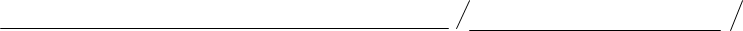  ФИО полностью подпись9. Результат рассмотрения заявления прошу направить на почтовый адрес: ______________________________________________(только для направления уведомления об отказе в предоставлении субсидии)Дата___________ФИО______________________________Подпись___________(для ИП) М.П. (при наличии)Дата______________Должность_________________________________________ ФИО__________________________________Подпись_______________________(для юридических лиц) М.П.(при наличии)Документы принял специалист:____________________________ _____________________(Ф.И.О.) (подпись) «____» _______________20__ года Приложение 2к Порядку предоставления субсидий субъектам малого и среднего предпринимательстваСправказа период с ____________________ по _____________________(со дня государственной регистрации до даты (на дату) подачидокументов)Выручка от реализации товаров (работ, услуг) ______________ рублей.Балансовая стоимость активов (остаточной стоимости основных средств и нематериальных активов) ___________ рублей.Сведения о среднесписочной численности работников ____ человек.________________________/_______________/_____________________________/ руководитель подпись расшифровка подписиМ.П. (при наличии) «______» _______________ 20__ годаПриложение № 3к Порядку предоставления субсидий субъектам малого и среднего предпринимательстваЗаявление* о соответствии вновь созданного юридического лица и вновь зарегистрированного индивидуального предпринимателя условиям отнесения к субъектам малого и среднего предпринимательства, установленным Федеральным законом от 24 июля . № 209-ФЗ «О развитии малого и среднего предпринимательства в Российской Федерации»Настоящим заявляю, что __________________________________________________________________________________________________________________(указывается полное наименование юридического лица, фамилия, имя, отчество (последнее-при наличии) индивидуального предпринимателя)ИНН:_______________________________________________________________(указывается идентификационный номер налогоплательщика (ИНН) юридического лица или физического лица, зарегистрированного в качестве индивидуального предпринимателя)дата государственной регистрации: _________________________________________________________________________________________________________(указывается дата государственной регистрации юридического лица или индивидуального предпринимателя)соответствует условиям отнесения к субъектам малого и среднего предпринимательства, установленным Федеральным законом от 24.07. 2007 № 209-ФЗ «О развитии малого и среднего предпринимательства в Российской Федерации».______________________________________ _______________(фамилия, имя, отчество (последнее- подписьпри наличии) подписавшего, должность)«____» _____________ 20__ г. дата составления заявленияМ.П. (при наличии)* Форма заявления утверждена приказом Минэкономразвития России от 10.03.2016 № 113. (Приложение №4 к Порядку предоставления субсидий субъектам малого и среднего предпринимательства в городе Пыть-Яхе исключено постановлением администрации от 27.09.2022 № 432-па)Приложение № 4к Порядку предоставления субсидий субъектам малого и среднего предпринимательства в городе Пыть-ЯхеПриложение № 5к Порядку предоставления субсидий субъектам малого и среднего предпринимательства в городе Пыть-ЯхеОтчет об исполнении принятых обязательств по сохранению созданных рабочих мест в течение одного года со дня заключения договора о предоставлении субсидии.(полное наименование субъекта малого или среднего предпринимательства)2. (ИНН / ОГРН субъекта) 3. (наименование, № , дата договора о предоставлении субсидии)4.(количество рабочих мест, созданных на дату подачи документов на предоставление субсидии, ед.)5.(количество рабочих мест, созданных на отчетную дату, ед.)Настоящим подтверждаю, что (наименование организации / ИП)обязательство по сохранению созданных рабочих мест в течение одного года со дня заключения договора, указанного в п.3 настоящего Отчета, исполнено. Количество рабочих мест, созданных на «____»___________20___г. составляет _______ ед.Руководитель организации ______________________ /_________________/(индивидуальный предприниматель) подпись Ф.И.О.«_____»________________ 20___г.М.П. (при наличии) Информация о заявителеИнформация о заявителеИнформация о заявителеИнформация о заявителеИнформация о заявителеИнформация о заявителеОРГНИНН/КППЮридический адресЮридический адресФактический адресФактический адресФорма налогообложения Форма налогообложения КонтактыКонтактыКонтактный телефон: e-mail: Контактный телефон: e-mail: Контактный телефон: e-mail: Контактный телефон: e-mail: Основной вид экономической деятельностиОсновной вид экономической деятельностиОКВЭД ( № )Наименование ОКВЭДНаименование ОКВЭДНаименование ОКВЭДОсновной вид экономической деятельностиОсновной вид экономической деятельностиСреднесписочная численность работников на дату обращения Среднесписочная численность работников на дату обращения Среднесписочная численность работников на дату обращения Среднесписочная численность работников на дату обращения Среднесписочная численность работников на дату обращения Количество созданных рабочих мест на дату обращенияКоличество созданных рабочих мест на дату обращенияКоличество созданных рабочих мест на дату обращенияКоличество созданных рабочих мест на дату обращенияКоличество созданных рабочих мест на дату обращения1.